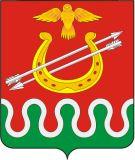 Администрация Боготольского районаКрасноярского краяПОСТАНОВЛЕНИЕг. Боготол«20» июня 2016 года								№ 227- пО внесении изменений и дополнений в Постановление администрации Боготольского района от 16.08.2013 № 596-п «Об утверждении административного регламента предоставления муниципальной услуги «Выдача Градостроительных планов земельных участков»В соответствии с Федеральным законом от 13.07.2015 № 250-ФЗ «О внесении изменений в Федеральный закон "О защите конкуренции" и отдельные законодательные акты Российской Федерации», руководствуясь ст. 18 Устава Боготольского района,ПОСТАНОВЛЯЮ:1. Внести изменения в постановление администрации Боготольского района от 16.08.2013 № 596-п «Об утверждении административного регламента предоставления муниципальной услуги «Выдача Градостроительных планов земельных участков» следующие изменения:1.1. Пункт 1.3.4. дополнить абзацем следующего содержания:«- непосредственно на информационных стендах, расположенных в помещениях многофункционального центра (далее - МФЦ), на официальном сайте МФЦ, с использованием средств телефонной связи и при личном консультировании специалистом МФЦ.»;1.2. В Пункте 2.17 последний абзац изложить в новой редакции:  «Для заявителей существует возможность получения муниципальной услуги в многофункциональном центре предоставления государственных и муниципальных услуг  по принципу "одного окна", в соответствии с которым предоставление государственной или муниципальной услуги осуществляется после однократного обращения заявителя с соответствующим запросом, а взаимодействие с органами, предоставляющими государственные услуги, или органами, предоставляющими муниципальные услуги, осуществляется многофункциональным центром без участия заявителя.»;1.3. Раздел 5 «Досудебный (внесудебный) порядок обжалования решений и действий (бездействия) органа, предоставляющего муниципальную услугу, а также должностных лиц, муниципальных служащих» дополнить п.5.9 следующего содержания: «5.9. Жалоба на решения и (или) действия (бездействие) органов, предоставляющих муниципальные услуги, должностных лиц органов, предоставляющих муниципальные услуги, либо муниципальных служащих при осуществлении в отношении юридических лиц и индивидуальных предпринимателей, являющихся субъектами градостроительных отношений, процедур, включенных в исчерпывающие перечни процедур в сферах строительства, утвержденные Правительством Российской Федерации в соответствии с частью 2 статьи 6 Градостроительного кодекса Российской Федерации, может быть подана такими лицами в антимонопольный орган.».2. Контроль за исполнением настоящего Постановления возложить на заместителя главы Боготольского района по финансово-экономическим вопросам Н.В. Бакуневич.3. Опубликовать настоящее постановление в периодическом печатном издании «Официальный вестник Боготольского района» и разместить на официальном сайте Боготольского района (www.bogotol-r.ru).4. Постановление вступает в силу в день, следующий за днем его официального опубликования (обнародования).Глава Боготольского района						А.В. Белов